الاتحاد الجزائري لكرة القدم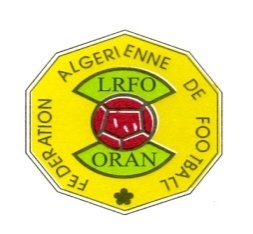 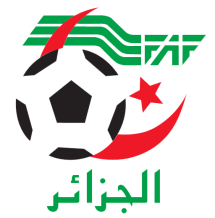 FEDERATION ALGERIENNE DE FOOTBALLالرابطة الجهورية لكرة القدم وهرانDIRECTION TECHNIQUE REGIONALEالمديرية الفنية الجهوريةCOMMUNIQUEFormation fédérale DFE3/S3/5éme groupe DU12au16/01/2020 à ORAN Évaluation finaleLa direction technique régionale (L.R.F.O) vous informe que le déroulement de stage évaluation finale DFE3/S3/G5prévue Le dimanche 05/01/2020 à 8h30mà était reprogrammé  pour le 12/01/202008h00 à L’auberge des jeunes belkaid Vous trouverez ci-joint la liste des stagiaires du 5éme groupe  Le directeur technique régional